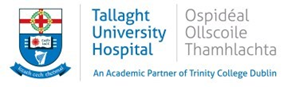 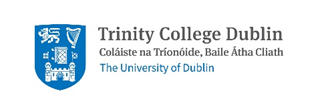 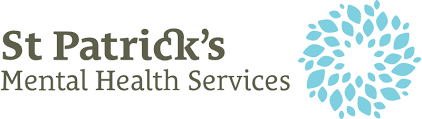 Applications are now invited for the position of ASPIRE Post-CSCST Fellowship in Interventional Psychiatry (2024-2025). The post will be based at Tallaght University Hospital (TUH) and St Patrick’s University Hospital (SPUH) and is a one-year fixed term contract. The combined infrastructure and research capability in TUH and SPUH in electroconvulsive therapy (ECT), ketamine therapy and psychedelic therapy offers an opportunity for doctors who have completed the Higher Specialist Training program in Psychiatry, to access further subspecialty training and experience in these procedures and to upskill in specialist assessment and management of individuals with treatment resistant conditions. The fellow will gain experience in the assessment and selection of appropriate patients/participants for each modality, acquire proficiency in the administration of each modality and gain knowledge in the monitoring of treatment response and management of potential adverse effects. In addition to the procedural training, the fellow will have the opportunity to participate in a diverse range of research activities, including ECT, ketamine and psychedelic therapy. Development of these skills is an advantage for trainees seeking consultant posts in General Adult and Old Age Psychiatry in particular and those with academic interests. Clinical commitments will allow for the flexibility and emerging autonomy appropriate for post-CST trainees. The Fellow will also be supported to complete their individual learning goals.  Following completion of this fellowship, the successful candidate will have acquired specialized knowledge and transferrable clinical skills to optimize established treatments (e.g., ECT), contribute to progress in emerging and novel interventional approaches and gain exposure to internationally competitive clinical research.All applicants must be currently registered with the Irish Medical Council (IMC) and will have completed Higher Specialist Training in psychiatry. Informal inquiries in relation to the above post may be made to: Dr John R. Kelly, Consultant Psychiatrist (kellyjr@tcd.ie) or Dr Martha Finnegan, Psychiatry of Later Life Consultant (PLL Liaison and ECT at TUH) (mfinneg@tcd.ie) or Prof. Declan Mc Loughlin (d.mcloughlin@tcd.ie)